PRZEDMIOT ZAMÓWIENIA:Szafa 20-skrytkowa   szt.1Szafka z pięcioma skrytkami w pionie, w 4 kolumnach. Każda komora wyposażona jest w samoprzylepny plastikowy wizytownik. Schowki szafy zamykane zamkami cylindrycznymi z ryglowaniem w jednym punkcie. Drzwi szafy z perforacją. Wszystkie elementy szafy wykonane z blachy 0,6 mm, drzwi o sztywności odpowiadającej grubości blachy 0,8mm.Zgrzewana konstrukcja szafy wykonana z profili zamkniętych zwiększająca sztywność konstrukcji.       Wymiary szafy:   - wysokość 1800 mm        - szerokość 1200 mm        - głębokość 500 mm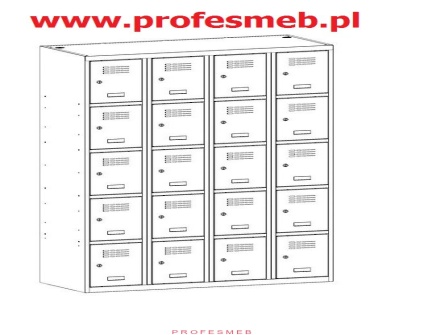 